Appendix no 2					           	          General Electric Company Polska Sp.z o.o.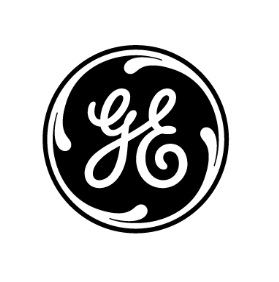 Al. Krakowska 110/11402-256 WarszawaRegulationsof the technical dialogue preceding the announcement of the procurement having as its object “Delivery of the engineering services in designing of the new generation turboprop engine’s compressor”§ 1These regulations determine principles of conducting a technical dialogue preceding procedure related to the award of the procurement having as its subject “Delivery of the engineering services in designing of the new generation turboprop engine’s compressor”.Holding the technical dialogue does not bring any commitment for General Electric Company Polska Sp. z o.o as for conducting procedures for awarding the procurement in the subject of the planned undertaking in General Electric.The choice of the contractor will be made during separate proceedings conducted on the basis of fair competition according to the Attachment No 3 to the Cost Eligibility Guide in Operational Programme “Inteligentny Rozwój 2014-2020, Działanie 1.1: „Projekty B+R przedsiębiorstw”, Poddziałanie 1.1.1 „Badania przemysłowe i prace rozwojowe realizowane przez przedsiębiorstwa”.The aim of the technical dialogue is to obtain information by General Electric Company Polska Sp. z o.o which can be used while preparing a description of the subject’s order (Terms of reference) with obeying the rules of fair competition for procedures mentioned in Law 1.§ 2Every time the Regulations mention:Regulations – it should be understood as the Regulations;Information – it should be understood as information about the technical dialogue having as its object “Delivery of the engineering services in designing of the new generation turboprop engine’s compressor”;General Electric – it should be understood as the General Electric Company Polska Sp. z o.o;Participant – it should be understood as entities allowed to the technical dialogue;Dialogue – it should be understood as a technical dialogue conducted within the scope of the subject undertaking;Commission – it should be understood as a group of people appointed by appropriate authorities of the General Electric, according to internal regulations, with the aim to conduct this technical dialogue;Undertaking – it should be understood as “delivery of the engineering services in designing of the new generation turboprop engine’s compressor” for General Electric§ 3Commission is responsible for preparing and conducting the technical dialogue.Commission can be supported by experts and advisors.Secretarial service of the technical dialogue is provided by General Electric.§ 4Technical dialogue is started by placing information on the General Electric’s website: http://edc.plRequests to participate in the technical dialogue are submitted according to the procedure, time and place described in the Information.After announcing Information, the Commission Chairman can inform about starting the technical dialogue directly - by phone, e-mail or in written – the entities who, within the conducted activities, offer services that are the object of the planned Undertaking,Complementary information which can facilitate a better description of the object and conditions related to realisation of a future order are published on the General Electric’s website. After opening the proposals mentioned in Act 2, the Commission Chairman prepares a schedule of meetings with the entities who expressed their will to participate in the Dialogue.The Commission conducts a formal verification of the submitted proposals concerning allowing them for the Dialogue.The Commission Chairman invites entities to participate in the technical dialogue by giving them information concerning the time and place of the meeting.An invitation should be sent within a period of time no shorter than 2 days before the date of the meeting. In the invitation the Commission Chairman can describe a detailed range of topics which will be the theme of the technical dialogue and he can demand to appoint, before the date of the meeting, people who will participate in the meeting and will be responsible for answering questions connected with issues within the scope requested by the Chairman.The date of the meeting can be postponed only after giving mutual consent by both parties, with a reservation that appointing a new date will not prolong considerably the procedure connected with conducting the Dialogue.§ 5The technical dialogue is conducted in a way which guarantees fair competition as well as equal treatment of entities participating in the Dialogue.Activities connected with preparing and conducting the technical dialogue are conducted by people who guarantee impartiality and objectivity.§ 6The Dialogue with the invited subjects is conducted by the Commission.During the conducted activities the Commission prepares replies to papers submitted by entities participating in the procedures.The Dialogue is conducted with all subjects individually.General Electric does not cover any costs incurred by participants, which are connected with participating in the Dialogue.§ 7The Dialogue is conducted in English or Polish.All statements, conclusions, notices and information can be transferred between the Institute and Participants by e-mail and each party immediately confirms receiving them at request.§ 8The conducted Dialogue is open in its character.General Electric will not disclose any information which is confidential, in the understanding of the acts referring to combating unfair competition, if the entity participating in the Dialogue reserved that certain information cannot be shared with other entities.The Commission is obliged to provide a systematic protocol recording of the technical dialogue in written and also to make it available to all interested entities with exclusion for information which are the company’s secrets.The protocol is kept at the seat of the Institute in the way that guarantees his inviolability.§ 9The technical dialogue will be conducted until General Electric obtains sufficient knowledge as for:Accurate expression possible to fulfil the requirements concerning the project: 
“Delivery of the engineering services in designing of the new generation turboprop engine’s compressor”General Electric reserves itself the right to finish the dialogue at any stage without stating a reason.§ 10Participants are not entitled to any remedies for the decisions taken during the Dialogue.§ 11After completing the technical dialogue the Commission makes : A protocol of the conducted technical dialogue;A note including information about conducting the technical dialogue with the aim of placing the information in an announcement about the procurement;Recommendations related to using the knowledge obtained during the dialogue for making a description of the order, a specification of the order’s conditions or the agreement conditions together with information about the entities who participated in the dialogueThe Commission will inform all entities participating in the dialogue about finishing it.§ 12All plans, drawings, models, patterns, computer programs and other similar materials submitted by entities participating in the technical dialogue will be returned to them at their request. 